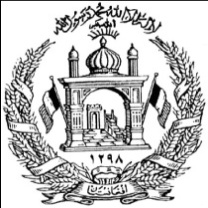 Foreign Ministry of the Islamic Republic of AfghanistanEmbassy of Afghanistan – Ottawa240 Argyle Ave, Ottawa ON K2P 1B9Tel: 1-613-563-4223 Ext: 222 | Fax: 1-613-5634962Email: contact@afghanembassy.ca | www.afghanembassy.caBIRTH CERTIFICATE REQUEST FORMIntroduction of the ApplicantIntroduction of the ApplicantTitle:Surname:Given Name:Pervious Name(s):Date of Birth:Sex:                           Male                      FemaleFather’s Name:Father’s Date of Birth:Grand Father’s Name:Mother’s Name:Place of BirthCountry:Province:District/Town:Village:Place of Domicile in AfghanistanPlace of Domicile in AfghanistanProvince:District/Town:Village:Duration of Domicile:NationalityNationalityFirst Nationality:Second Nationality:Date of Obtaining Second Nationality:Other Nationality(ies):Have you ever applied to rescind your Afghan Nationality?                                    YES                       NO(If YES, please provide the following information.)Have you ever applied to rescind your Afghan Nationality?                                    YES                       NO(If YES, please provide the following information.)Date of Application:Place of Application:Result (please explain):Result (please explain):Have you ever been issued an Afghan Passport?                                     YES                       NO(If YES, please provide the following information.)Have you ever been issued an Afghan Passport?                                     YES                       NO(If YES, please provide the following information.)Date of Issue:Is your passport enclosed?                 YES                NOPlace of Issue:Place of Issue:Current Residency and Legal StatusCurrent Residency and Legal StatusCountry of Residence:City of Residence:Legal Status:                                   Citizen                               Permanent Resident               Landed Immigrant                                             Refugee                            Asylum Seeker                          Others (Explain)Legal Status:                                   Citizen                               Permanent Resident               Landed Immigrant                                             Refugee                            Asylum Seeker                          Others (Explain)Do you have documents verifying your residential status?                                       YES                NoDo you have documents verifying your residential status?                                       YES                NoHave you enclosed a certified copy of the document with your application?                       YES                NOHave you enclosed a certified copy of the document with your application?                       YES                NOCurrent Address and Contact DetailsCurrent Address and Contact DetailsHome Address:Home Address:City/Town:Postal Code:Mobile Phone:Home Phone:Office Phone:Email:Documents and GuaranteesDocuments and GuaranteesDo you have documents verifying your Afghan identity?                                              YES                NO(if YES, please provide the following information.)Do you have documents verifying your Afghan identity?                                              YES                NO(if YES, please provide the following information.)Legal Status:                           Tazkira                          Passport                                  Birth CertificateNOTE: This document must be enclosed with your application in original form.Legal Status:                           Tazkira                          Passport                                  Birth CertificateNOTE: This document must be enclosed with your application in original form.PaymentPaymentHave you enclosed the required Birth Certificate fee (US $55)?YES                          NOHave you enclosed the required Birth Certificate fee (US $55)?YES                          NOIf applicable, please also specify if you have enclosed any of the following payment:Return postal cost (US $16) for registered return post within Canada.     YES                          NOIf applicable, please also specify if you have enclosed any of the following payment:Return postal cost (US $16) for registered return post within Canada.     YES                          NOPhoto, Declaration & SignaturePhoto, Declaration & SignatureNOTE: Two fresh, identical standard passport size photos, taken directly of the face so that both ears are visible.I, _______________________, solemnly declare that the statements and information I have provided on this form are correct to the best of my knowledge. In case of false information, I take full responsibility for consequences.Signature (please sign inside the box):Date:                     YYYY-MM-DDTo be Used by Consular Office ONLYTo be Used by Consular Office ONLYVerification of Identity:                                        Documentation Provided                    Verification of Identity:                                        Documentation Provided                    Total amount received:Total amount received:Birth Certificate Issued?YES                         NOBirth Certificate Issued?YES                         NOIf Birth Certificate NOT Issued: (explain reasons):                Application Refused                    Application IncompleteIf Birth Certificate NOT Issued: (explain reasons):                Application Refused                    Application IncompleteConsul’s Signature:Head of Mission’s Signature: